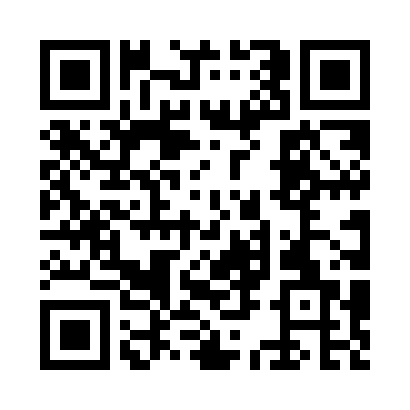 Prayer times for Cortez, California, USAWed 1 May 2024 - Fri 31 May 2024High Latitude Method: Angle Based RulePrayer Calculation Method: Islamic Society of North AmericaAsar Calculation Method: ShafiPrayer times provided by https://www.salahtimes.comDateDayFajrSunriseDhuhrAsrMaghribIsha1Wed4:476:071:004:477:539:142Thu4:466:061:004:487:549:153Fri4:446:051:004:487:559:164Sat4:436:041:004:487:569:175Sun4:416:031:004:487:579:186Mon4:406:021:004:487:589:207Tue4:396:0112:594:497:599:218Wed4:376:0012:594:498:009:229Thu4:365:5912:594:498:019:2310Fri4:355:5812:594:498:029:2411Sat4:345:5712:594:498:029:2612Sun4:325:5612:594:498:039:2713Mon4:315:5512:594:508:049:2814Tue4:305:5412:594:508:059:2915Wed4:295:5312:594:508:069:3016Thu4:285:5212:594:508:079:3117Fri4:275:5212:594:508:089:3318Sat4:265:5112:594:518:089:3419Sun4:255:5012:594:518:099:3520Mon4:245:491:004:518:109:3621Tue4:235:491:004:518:119:3722Wed4:225:481:004:518:129:3823Thu4:215:481:004:528:129:3924Fri4:205:471:004:528:139:4025Sat4:195:461:004:528:149:4126Sun4:185:461:004:528:159:4227Mon4:185:451:004:528:159:4328Tue4:175:451:004:538:169:4429Wed4:165:441:014:538:179:4530Thu4:165:441:014:538:189:4631Fri4:155:441:014:538:189:47